Акустическая дисграфия	2 классФамилия, имя диагностируемого ______________________________________Инструкция обучающемуся:Для работы тебе необходимо иметь ручку и цветные карандаши.Тест содержит шесть заданий. Их нужно выполнять по порядку, не пропуская ни одного.Если задание не удаётся выполнить сразу, можешь перейти к следующему.После выполнения всех заданий, попробуй сделать те задания, которые ты пропустил.1. Вставь пропущенную букву а  или я  в слова.    м…ч,       к…ша,     д…дя.2. Подчеркни синим карандашом слоги с буквой с,     зелёным – слоги с буквой з.              за, са, зы, сы, су, зо, зе, зи, си, сё, зё.3. Напиши рядом с картинкой букву, с которой начинается слово (б или п).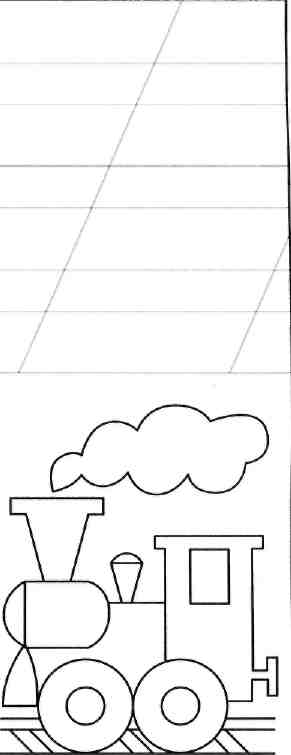 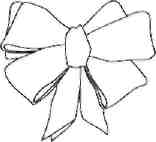 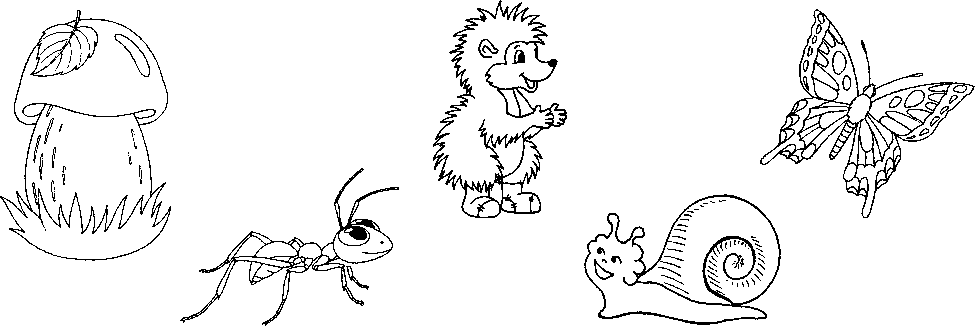 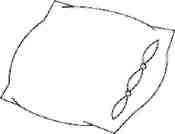        _____                        ____                         _____                        ____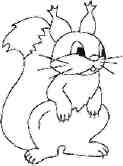 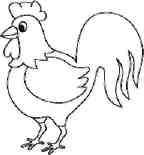 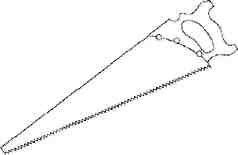 	       ____                                    ____                               ____4. Напиши рядом с картинкой букву д или т, которая есть в данном слове.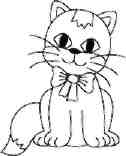 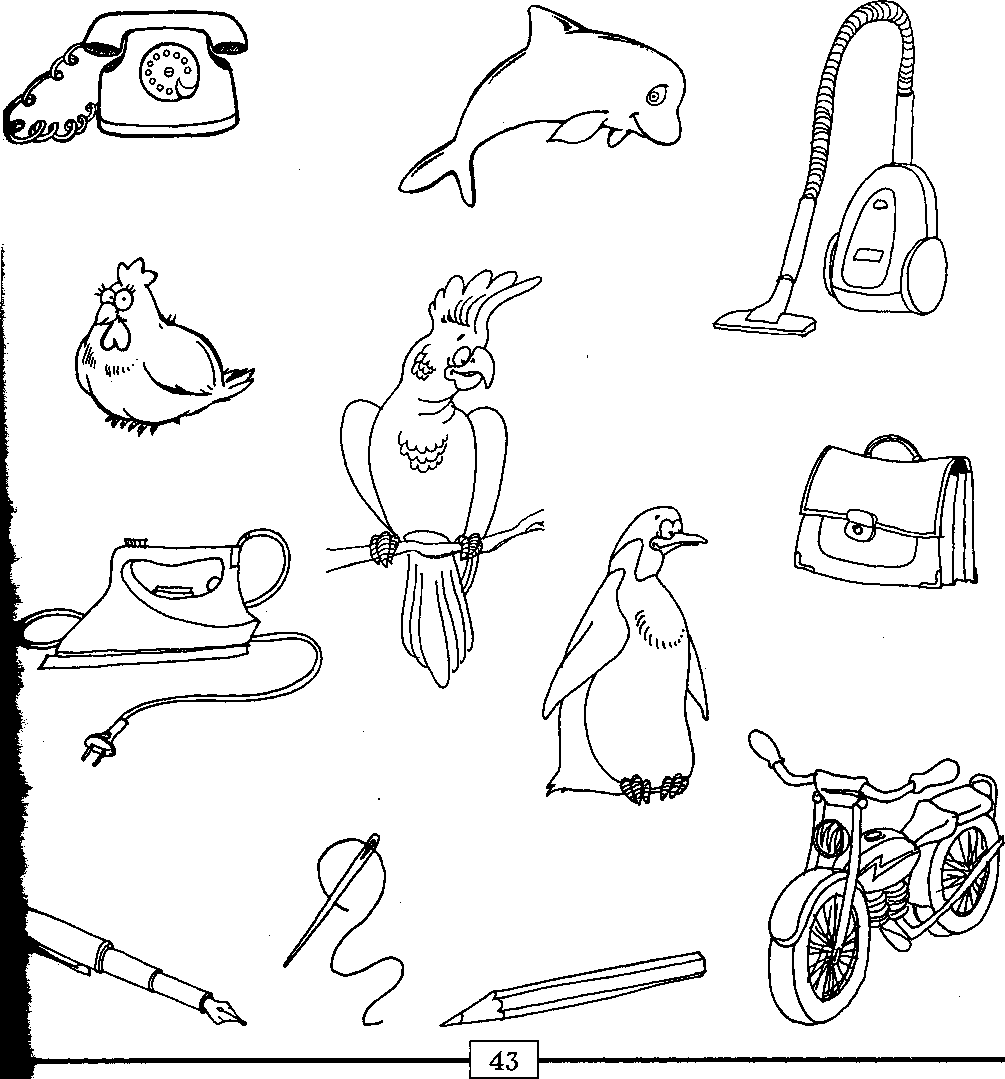 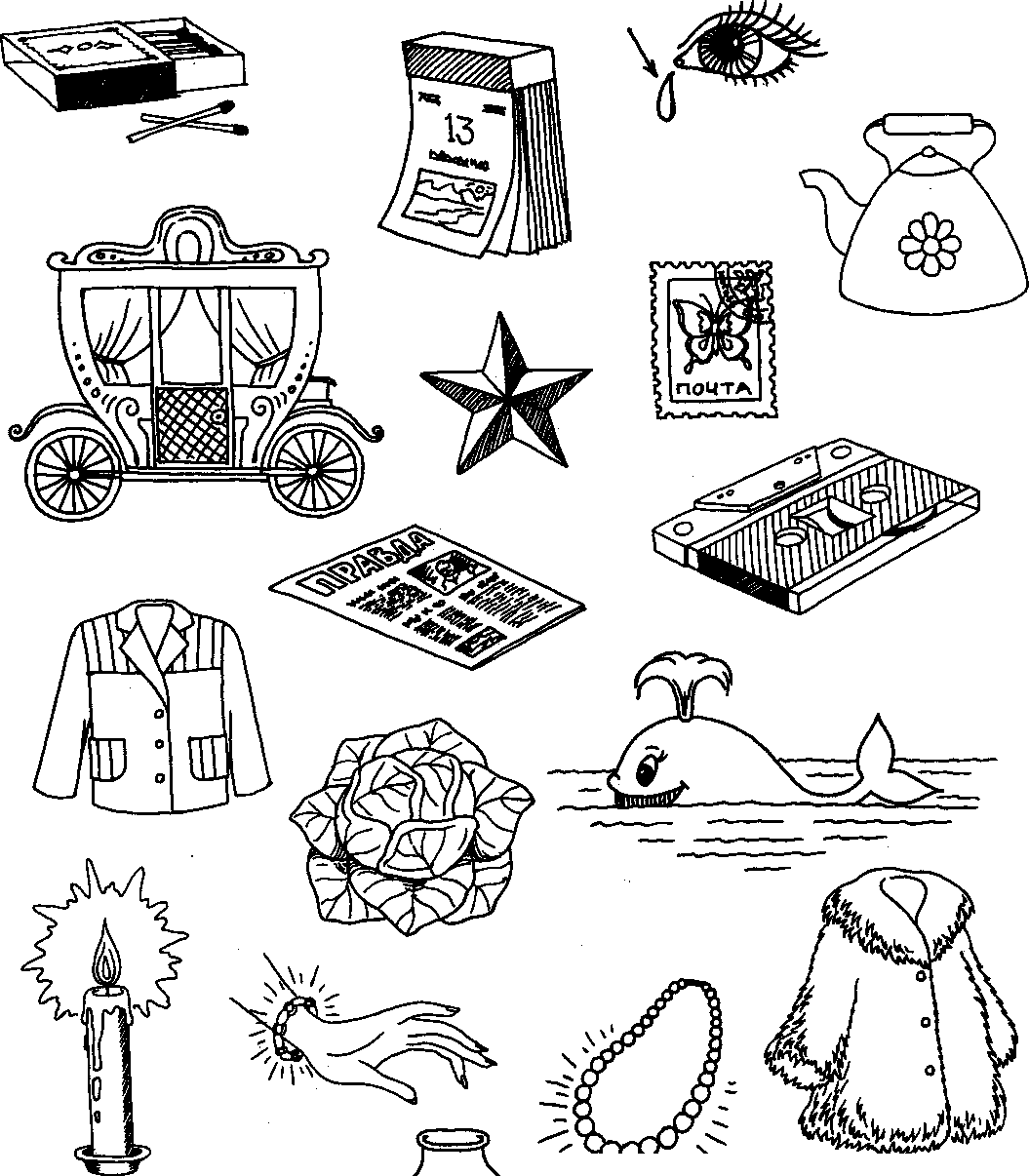           ____                                ____                  ____	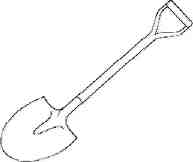 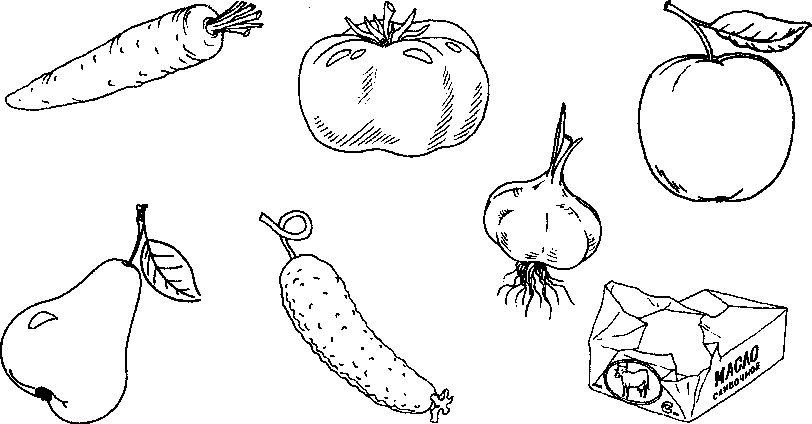 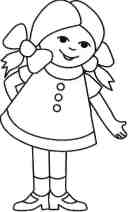 ____                                      ____                                    ____                                         5. Напиши рядом с картинкой букву ж или ш, которая есть в данном слове.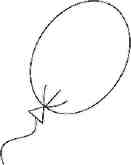 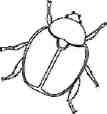 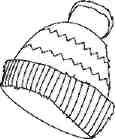 ____                                          ____             ____                            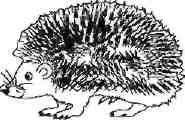 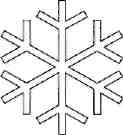            ____                                      ____           ____6. Напиши рядом с картинкой букву г или к, которая есть в данном слове.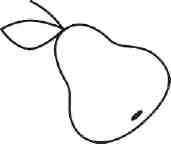 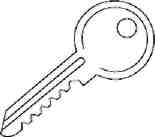 ____                                        ____                ____ 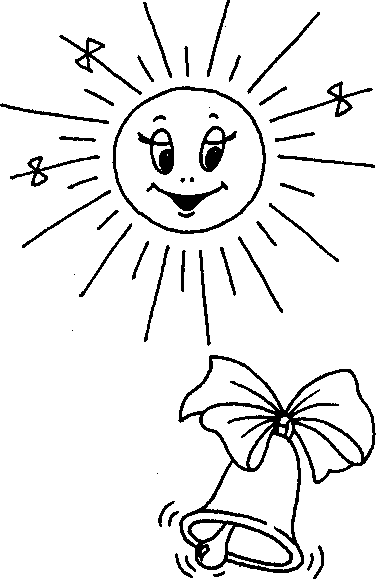 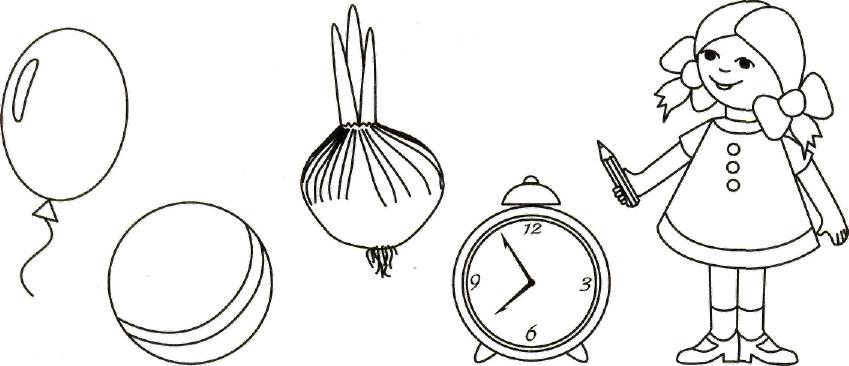 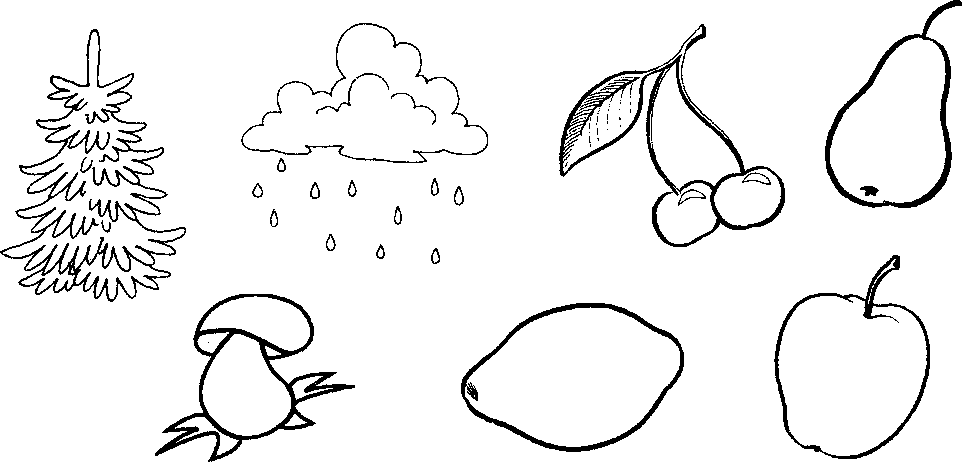 ____                                  ____                                          ____Методика оценивания тестапо выявлению акустической дисграфии во 2 классе.Оценивается каждое задание в отдельности.3 балла – правильное выполнение задания.2 балла – правильное выполнение задания после стимулирующей помощи.1 балл – в выполнении задания допускает 1-2 ошибки.0 баллов – допускает более 2 ошибок или невыполнение.Максимальная оценка за весь тест – 18  баллов.Определение проявления данного вида дисграфии:(количество баллов) х 100%  (1)                                                                                          18100% - 80% - нет проявлений дисграфии.79% - 40% - отмечаются трудности в овладении слуховой дифференциации                      звуков, предпосылки проявления дисграфии.39% - 0% - нарушение формирования фонемного распознавания и                     вероятное наличие дисграфии.